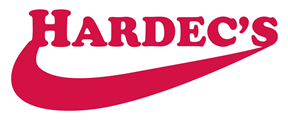 2540 SOUTH DIXIE HWY	             					                              ELIZABETHTOWN, KY 42701	                       				(270)765-5113 / FAX (270)737-2280       